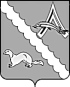 АДМИНИСТРАЦИЯ АЛЕКСАНДРОВСКОГО РАЙОНАТОМСКОЙ ОБЛАСТИПОСТАНОВЛЕНИЕО внесении изменений в постановление Администрации Александровского района Томской области от 07.02.2020 № 149 Руководствуясь статьей 179 Бюджетного кодекса Российской Федерации, Порядком разработки, реализации и оценки эффективности муниципальных программ муниципального образования «Александровский район», утвержденным постановлением Администрации Александровского района Томской области от 02.09.2014 № 1143,ПОСТАНОВЛЯЮ:1.Внести в постановление Администрации Александровского района Томской области от 07.02.2020 № 149 «Об утверждении муниципальной программы «Развитие информационного общества в Александровском районе на 2020–2022 годы», следующие изменения:1)в Программе «Развитие информационного общества в Александровском районе на 2020–2022 годы», (далее – Программа) (приложение):а)раздел «Объемы и источники финансирования» паспорта Программы изложить в следующей редакции:б)таблицу раздела 4 «Механизмы реализации и управления программой» изложить в следующей редакции:в)приложение 2 к Программе дополнить строкой:г)приложения 3-4 к Программе  изложить в редакции согласно приложениям № 1, № 2 к настоящему постановлению.2. Настоящее постановление опубликовать в газете «Северянка».3. Настоящее постановление разместить на официальном сайте органов местного самоуправления Александровского района Томской области (http://www.alsadm.ru).4. Настоящее постановление вступает в силу на следующий день после его  официального обнародования.5. Контроль за исполнением настоящего постановления возложить на заместителя Главы района по экономике и финансам – начальника Финансового отдела.Глава Александровского  района                                                                       В.П. МумберЛутфулина Е.Л.2-48-86Рассылка: финансовый отделПриложение № 1 к постановлению Администрации Александровского района Томской области от 29.04.2022 № 568Приложение 3к муниципальной программе «Развитие информационного общества в Александровском районе на 2020 – 2022 годы» Ресурсное обеспечение реализации муниципальной программы за счет средств бюджета муниципального образования «Александровский район»Приложение № 2 к постановлению Администрации Александровского района Томской области от 29.04.2022 №  568Приложение 4 к муниципальной программе «Развитие информационного общества в Александровском районе на 2020 – 2022 годы»Прогнозная (справочная) оценка ресурсного обеспечения реализации муниципальной программы за счет всех источников финансирования29.04.2022                                                             № 568с. Александровскоес. АлександровскоеОбъемы и источники финансированияОбщий объем финансирования 885,01 тыс. руб., в т.ч. по годам реализации, тыс. рублей:			Общий объем финансирования 885,01 тыс. руб., в т.ч. по годам реализации, тыс. рублей:			Общий объем финансирования 885,01 тыс. руб., в т.ч. по годам реализации, тыс. рублей:			Общий объем финансирования 885,01 тыс. руб., в т.ч. по годам реализации, тыс. рублей:			Общий объем финансирования 885,01 тыс. руб., в т.ч. по годам реализации, тыс. рублей:			202020212022ВсегоМестный бюджет--885,01885,01Общий объем финансирования, в том числе по годам, тыс. рублей 202020212022ВсегоОбщий объем финансирования, в том числе по годам, тыс. рублей Местный бюджет--885,01885,01103Приобретение программы Контур. ФокусАдминистрация района2022Сопровождение программного обеспечения по мониторингу субъектов малого и среднего предпринимательстваКод аналитической программной классификацииКод аналитической программной классификацииНаименование мероприятияОтветственный исполнитель, соисполнительКод бюджетной  классификацииКод бюджетной  классификацииКод бюджетной  классификацииКод бюджетной  классификацииКод бюджетной  классификацииРасходы бюджета муниципального образования, тыс. рублейРасходы бюджета муниципального образования, тыс. рублейРасходы бюджета муниципального образования, тыс. рублейОММНаименование мероприятияОтветственный исполнитель, соисполнительГРБСРзПрЦСВР202020212022101Поставка средств вычислительной техникиАдминистрация района, структурные подразделения Администрации района, администрации поселений901903907---102Сопровождение программного обеспечения по автоматизации процесса муниципальных закупок «АЦК-Муниципальный заказ»Администрация района, структурные подразделения Администрации района, администрации поселений901--865,21103Приобретение программы Контур. ФокусАдминистрация района901--19,8201Поставка и внедрение серверного оборудования Администрация района901---301Выполнение работ по модернизации системы электронного документооборота Администрация района901---302Оказание услуг по обслуживанию  системы электронного документооборота Администрация района, структурные подразделения Администрации района, администрации поселений901---401Оказание услуг по обслуживанию комплекса услуг «ТехноКад–Муниципалитет» Администрация района, администрации поселений901---Наименование муниципальной программы, подпрограммыИсточник финансированияОценка расходов, тыс. рублейОценка расходов, тыс. рублейОценка расходов, тыс. рублейОценка расходов, тыс. рублейНаименование муниципальной программы, подпрограммыИсточник финансированияИтого 202020212022«Развитие информационного общества в Александровском районе на 2020–2022 годы»Всего885,01--885,01«Развитие информационного общества в Александровском районе на 2020–2022 годы»бюджет района885,01--885,01